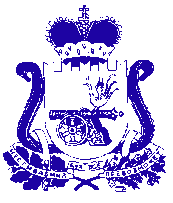 АДМИНИСТРАЦИЯ КАМЕНСКОГО СЕЛЬСКОГО ПОСЕЛЕНИЯКАРДЫМОВСКОГО РАЙОНА СМОЛЕНСКОЙ ОБЛАСТИП О С Т А Н О В Л Е Н И Еот  25  апреля      2014                    №  33В целях реализации решения Совета депутатов Каменского сельского поселения Кардымовского района Смоленской области «О бюджете Каменского сельского поселения Кардымовского района Смоленской области на 2014 год и на плановый период 2015 и 2016 годов» Администрация Каменского сельского поселения Кардымовского района Смоленской области постановляет:1. Принять к исполнению бюджет Каменского сельского поселения Кардымовского района Смоленской области (далее – бюджет сельского поселения) на 2014 год и на плановый период 2015 и 2016 годов.2. Установить, что:2.1. Администрация Каменского сельского поселения Кардымовского района Смоленской области при заключении муниципальных контрактов (договоров) на поставку товаров, выполнение работ, оказание услуг вправе предусматривать авансовые платежи:- в размере до 100 процентов суммы муниципального контракта (договора), подлежащей оплате в текущем финансовом году (не более принятых бюджетных обязательств по данному муниципальному контракту (договору) на соответствующий финансовый год), - по муниципальным контрактам (договорам) на услуги почтовой связи; на подписку на периодические печатные издания и на их приобретение; на обучение по программам дополнительного профессионального образования, участие в научных, методических, научно-практических и иных конференциях; на приобретение авиа- и железнодорожных билетов, билетов для проезда городским и пригородным транспортом; на проживание в жилых помещениях (бронирование и найм жилого помещения) при служебных командировках; по муниципальным контрактам (договорам) обязательного имущественного, личного страхования, страхования гражданской ответственности; по муниципальным контрактам (договорам) на проведение культурно-массовых, спортивных, оздоровительных, социальных и иных мероприятий, на организацию и проведение выставок, конкурсов, фестивалей, заключённым между заказчиком мероприятия и исполнителем, в рамках которых исполнитель берет на себя организацию и проведение мероприятия, выставки, конкурса, фестиваля и осуществление всех расходов, связанных с их реализацией;по муниципальным контрактам (договорам) по оказанию услуг технического сопровождения (технической поддержки) программного обеспечения виртуализации инфраструктуры; по муниципальным контрактам (договорам) по оказанию услуг технического сопровождения (технической поддержки) программного обеспечения средств защиты информации;- в размере до 30 процентов суммы муниципального контракта (договора), подлежащей оплате в текущем финансовом году (не более принятых бюджетных обязательств по данному муниципальному контракту (договору) на соответствующий финансовый год), - по муниципальным контрактам (договорам) на выполнение работ по технической инвентаризации объектов капитального строительства и оказание услуг по предоставлению информации, связанной с техническим учетом объектов капитального строительства; по муниципальным контрактам (договорам) на выполнение работ по техническому присоединению к сетям электроснабжения и водоснабжения; по муниципальным контрактам (договорам) на выполнение работ, связанных с ликвидацией последствий аварий, в соответствии с решением Комиссии по предупреждению и ликвидации чрезвычайных ситуаций и обеспечению пожарной безопасности муниципального образования Каменского сельского поселения Кардымовского района Смоленской области; по муниципальным контрактам (договорам) на поставку горюче-смазочных материалов, заключённым Администрацией Каменского сельского поселения Кардымовского района Смоленской области; по муниципальным контрактам (договорам) на содержание, капитальный ремонт и ремонт автомобильных дорог общего пользования местного значения.2.2. В 2014 году не допускается:- увеличение утвержденных в установленном порядке лимитов бюджетных обязательств по заработной плате за счет экономии по использованию в текущем финансовом году лимитов бюджетных обязательств, предусмотренных на осуществление закупок товаров, работ и услуг для муниципальных нужд, если иное не установлено федеральным законодательством;- уменьшение утвержденных в установленном порядке лимитов бюджетных обязательств на уплату начислений на выплаты по оплате труда в целях увеличения лимитов бюджетных обязательств, предусмотренных на осуществление закупок товаров, работ и услуг для муниципальных нужд.3. Администрации Каменского сельского поселения Кардымовского района Смоленской области (М.Г.Селезневой) представлять в Финансовое управление Администрации муниципального образования «Кардымовский район» Смоленской области (далее – Финансовое управление) копии представляемых в органы исполнительной власти Смоленской области отчетов об использовании целевых средств, предоставленных из федерального и областного бюджета бюджету сельского поселения, в срок не позднее трех дней со дня направления указанных отчетов.4. Администрации Каменского сельского поселения Кардымовского района Смоленской области при достижении экономии в 2014 году бюджетных ассигнований бюджета сельского поселения на оказание муниципальных услуг, а также в ходе осуществление заказов на поставки товаров, работ, услуг для муниципальных нужд представлять в Финансовое управление предложения по перераспределению бюджетных ассигнований.Направление использования сэкономленных бюджетных средств осуществляется в соответствии с принятыми Советом депутатов Каменского сельского поселения Кардымовского района Смоленской области решениями. 5. Установить, что отчеты об исполнении бюджета за первый квартал, полугодие и девять месяцев текущего года утверждаются правовым актом Администрации Каменского сельского поселения Кардымовского района Смоленской области по следующим показателям: доходы бюджета сельского поселения, расходы бюджета сельского поселения, дефицит (профит) бюджета сельского поселения.6. Настоящее постановление вступает в силу с момента подписания и распространяется на правоотношения, возникшие с 1 января 2014 года.7. Настоящее постановление разместить на официальном сайте администрации Каменского сельского поселения Кардымовского района Смоленской области.О мерах по реализации решения Совета депутатов Каменского сельского поселения Кардымовского района Смоленской области «О бюджете Каменского сельского поселения Кардымовского района Смоленской области на 2014 год и на плановый период 2015 и 2016 годов»